Talep Eden	                  Talep Eden Şube Müdürü	                       İl Müdür YardımcısıTALEP EDEN ŞUBETALEP EDEN ŞUBETALEP TARİHİTALEP TARİHİSMS KONUSUSMS KONUSUMUHATABIMUHATABI

SMS METNİ

SMS METNİ

SMS METNİ

SMS METNİ

SMS METNİ

SMS METNİ

SMS METNİ

SMS METNİ

SMS METNİ

SMS METNİNOT: SMS Metinleri mümkün olduğunca 160 karakterle sınırlandırılacaktır.   Talep Eden	                         Talep Eden Şube Müdürü	                       İl Müdür YardımcısıNOT: SMS Metinleri mümkün olduğunca 160 karakterle sınırlandırılacaktır.   Talep Eden	                         Talep Eden Şube Müdürü	                       İl Müdür YardımcısıNOT: SMS Metinleri mümkün olduğunca 160 karakterle sınırlandırılacaktır.   Talep Eden	                         Talep Eden Şube Müdürü	                       İl Müdür YardımcısıNOT: SMS Metinleri mümkün olduğunca 160 karakterle sınırlandırılacaktır.   Talep Eden	                         Talep Eden Şube Müdürü	                       İl Müdür YardımcısıNOT: SMS Metinleri mümkün olduğunca 160 karakterle sınırlandırılacaktır.   Talep Eden	                         Talep Eden Şube Müdürü	                       İl Müdür Yardımcısı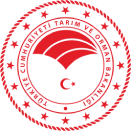 ELAZIĞ İL TARIM VE ORMAN MÜDÜRLÜĞÜSMS TALEP FORMU FORMU ELAZIĞ İL TARIM VE ORMAN MÜDÜRLÜĞÜSMS TALEP FORMU FORMU Doküman KoduTOB.23.İLM.FRM124TOB.23.İLM.FRM124TOB.23.İLM.FRM124TOB.23.İLM.FRM124ELAZIĞ İL TARIM VE ORMAN MÜDÜRLÜĞÜSMS TALEP FORMU FORMU ELAZIĞ İL TARIM VE ORMAN MÜDÜRLÜĞÜSMS TALEP FORMU FORMU Revizyon No   000000000000ELAZIĞ İL TARIM VE ORMAN MÜDÜRLÜĞÜSMS TALEP FORMU FORMU ELAZIĞ İL TARIM VE ORMAN MÜDÜRLÜĞÜSMS TALEP FORMU FORMU Revizyon Tarihi 29.01.201829.01.201829.01.201829.01.2018ELAZIĞ İL TARIM VE ORMAN MÜDÜRLÜĞÜSMS TALEP FORMU FORMU ELAZIĞ İL TARIM VE ORMAN MÜDÜRLÜĞÜSMS TALEP FORMU FORMU Yürürlük Tarihi05.02.201805.02.201805.02.201805.02.2018ELAZIĞ İL TARIM VE ORMAN MÜDÜRLÜĞÜSMS TALEP FORMU FORMU ELAZIĞ İL TARIM VE ORMAN MÜDÜRLÜĞÜSMS TALEP FORMU FORMU Sayfa Sayısı1 / 11 / 11 / 11 / 1TALEP EDEN ŞUBETALEP EDEN ŞUBETALEP TARİHİTALEP TARİHİSMS KONUSUSMS KONUSUMUHATABIMUHATABI

SMS METNİ

SMS METNİ

SMS METNİ

SMS METNİ

SMS METNİ

SMS METNİ

SMS METNİ

SMS METNİ

SMS METNİ

SMS METNİNOT: SMS Metinleri mümkün olduğunca 160 karakterle sınırlandırılacaktır.NOT: SMS Metinleri mümkün olduğunca 160 karakterle sınırlandırılacaktır.NOT: SMS Metinleri mümkün olduğunca 160 karakterle sınırlandırılacaktır.NOT: SMS Metinleri mümkün olduğunca 160 karakterle sınırlandırılacaktır.NOT: SMS Metinleri mümkün olduğunca 160 karakterle sınırlandırılacaktır.